Composición y convocatorias de la mesa o del órgano de contratación, así como forma de designación en el caso del sector público local.La información relativa a la composición y convocatorias de la mesa o del órgano de contratación de la FCPCT de la ULPGC se encuentra publicada en el perfil del contratante.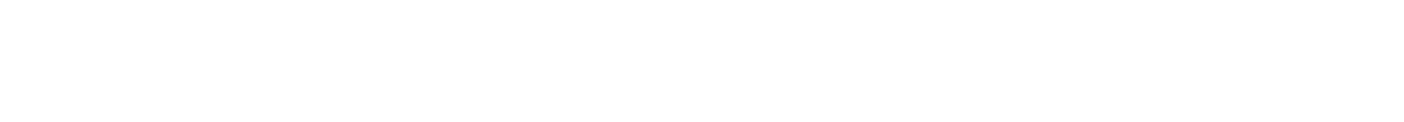 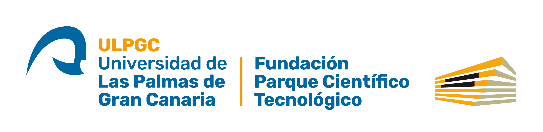 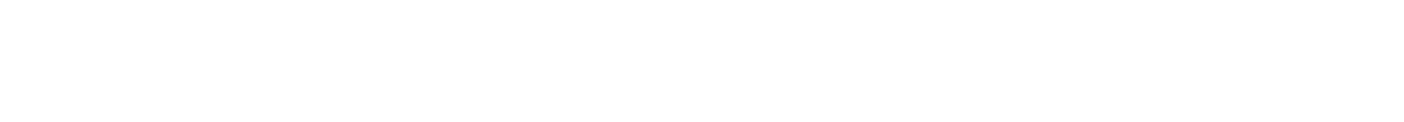 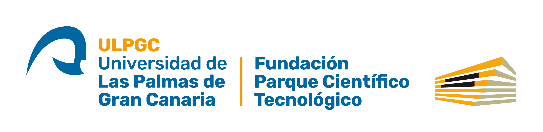  https://www.fpct.ulpgc.es/es/perfil-del-contratante.html Información actualizada a 30 de octubre de 2023 